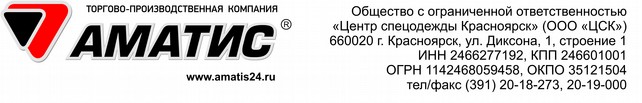 Руководителю УФАС поКрасноярскому краю660017, г. Красноярск, пр. Мира, 81 «Д»Телефон/факс: (391) 211-00-00 Факс: (391) 211-01-14Заявитель:                                                                                                                                        ООО «ЦСК», место нахождения: 660020, Красноярский край, г. Красноярск, ул. Диксона, д.1, стр.1, e-mail: tender@amatis24.ru,                                                                                                                    телефон: 8 (391) 201-90-00                                                                ЖАЛОБАВ сети Интернет на Официальном сайте Российской Федерации для размещения информации о размещении заказов, адрес: https://zakupki.gov.ru/ Заказчик – Федеральное государственное автономное образовательное учреждение высшего образования «Сибирский федеральный университет», расположенное по адресу: 660041, г. Красноярск, пр. Свободный, 79; адрес электронной почты: e-mail: goszakaz@sfu-kras.ru; контактный телефон: +7 (391) 206-20-17, разместил запрос котировок в электронной форме № 503-18/А/эф, № извещения 31807213462  от 28.11.2018 г. на «Поставку одежды, обуви специального назначения и средств индивидуальной защиты для нужд ФГАОУ ВО «Сибирский федеральный университет».Дата и время окончания срока подачи заявок на участие в запросе котировок: 05.12.18 в 17:00 (местного времени).  Дата и время подведения итогов запроса котировок: 06.12.2018 г в 12:00 (местного времени).ООО «ЦСК» подало заявку на участие в положенные сроки. Согласно протоколу подведения итогов от 06.12.2018 г., размещенному только 10.12.2018 г заявка ООО «ЦСК» отклонена по следующему обоснованию: - Котировочная заявка, представленная Обществом с ограниченной ответственностью «Центр спецодежды Красноярск», не соответствует требованиям, установленным в извещении и документации о проведении запроса котировок в электронной форме (в котировочной заявке на участие в запросе котировок в электронной форме участником закупки не указано количество товара поразмерно, а только общее количество)Считаем данное отклонение необоснованным, т.к.: - Требования к указанию именно поразмерного количества товара в документах, на которые ссылается Заказчик, отсутствуют. Так же таблица для заполнения предложения в Приложении 2 «Котировочная заявка» не содержит требования по указанию поразмерного количества товара и не предусматривает по названию колонок указание данной информации. Количество, указанное ООО «ЦСК» полностью соответствует требованиям извещения и документации запроса котировок в электронной форме. Кроме того, подавая заявку на участие в запросе котировок ООО «ЦСК» дает свое полное согласие на поставку данных размеров товара в количестве, указанном в техническом задании. Оставляем за собой право считать, что выше указанные действия со стороны Заказчика направлены на преследование своих личных интересов, а также получения личной выгоды, что является коррупционной составляющей в действиях Заказчика и ведет к уменьшению участников закупки, тем самым нарушая положения ч.1 статьи.17 ФЗ № 135-ФЗ «О защите конкуренции».В целях устранения допущенных нарушений, просим:Приостановить заключение контракта до рассмотрения настоящей жалобы по существу.Провести внеплановую проверку3.   Отменить протокол подведения итогов4.   Выдать соответствующее предписание Заказчику об устранении нарушений 5.   Привлечь членов комиссии к административной ответственности.Директор ООО «ЦСК»                      _____________               Матросов Юрий Владимирович                                                 М.П.                                                                                                                             «10» декабря 2018 г.№ п/пНаименование и характеристикипоставляемых товаровНаименование изготовителяпоставляемых товаровНаименование страны происхождения товаровКоличество поставляемых товаровЕдиницы измерения поставляемых товаровЦена за единицу, (руб.)Сумма, (руб.)12345678ИТОГО:ИТОГО:ИТОГО:ИТОГО:ИТОГО:ИТОГО:ИТОГО:ИТОГО:В т.ч. НДС / НДС не облагаетсяВ т.ч. НДС / НДС не облагаетсяВ т.ч. НДС / НДС не облагаетсяВ т.ч. НДС / НДС не облагаетсяВ т.ч. НДС / НДС не облагаетсяВ т.ч. НДС / НДС не облагаетсяВ т.ч. НДС / НДС не облагаетсяВ т.ч. НДС / НДС не облагается